‘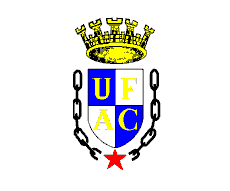 UNIVERSIDADE FEDERAL DO ACRECONSELHO DE ADMINISTRAÇÃOUNIVERSIDADE FEDERAL DO ACREUNIVERSIDADE FEDERAL DO ACREUNIVERSIDADE FEDERAL DO ACREUNIVERSIDADE FEDERAL DO ACREUNIVERSIDADE FEDERAL DO ACREUNIVERSIDADE FEDERAL DO ACREUNIVERSIDADE FEDERAL DO ACREUNIVERSIDADE FEDERAL DO ACREUNIVERSIDADE FEDERAL DO ACREUNIVERSIDADE FEDERAL DO ACREUNIVERSIDADE FEDERAL DO ACREUNIVERSIDADE FEDERAL DO ACREANEXO IIANEXO IIANEXO IIANEXO IIANEXO IIANEXO IIANEXO IIANEXO IIANEXO IIANEXO IIANEXO IIANEXO IIFICHA DE AVALIAÇÃO DE DESEMPENHO DOCENTE PARA CARREIRA DE TITULARGRUPO 1. ATIVIDADES DE ENSINO (até 3 pontos)GRUPO 1. ATIVIDADES DE ENSINO (até 3 pontos)GRUPO 1. ATIVIDADES DE ENSINO (até 3 pontos)GRUPO 1. ATIVIDADES DE ENSINO (até 3 pontos)GRUPO 1. ATIVIDADES DE ENSINO (até 3 pontos)GRUPO 1. ATIVIDADES DE ENSINO (até 3 pontos)GRUPO 1. ATIVIDADES DE ENSINO (até 3 pontos)GRUPO 1. ATIVIDADES DE ENSINO (até 3 pontos)GRUPO 1. ATIVIDADES DE ENSINO (até 3 pontos)GRUPO 1. ATIVIDADES DE ENSINO (até 3 pontos)GRUPO 1. ATIVIDADES DE ENSINO (até 3 pontos)GRUPO 1. ATIVIDADES DE ENSINO (até 3 pontos)ATIVIDADES ATIVIDADES ATIVIDADES ATIVIDADES ATIVIDADES ATIVIDADES ATIVIDADES ATIVIDADES ATIVIDADES ATIVIDADES ATIVIDADES ATIVIDADES Subgrupo 1.1. Docência Subgrupo 1.1. Docência Subgrupo 1.1. Docência Subgrupo 1.1. Docência Subgrupo 1.1. Docência Subgrupo 1.1. Docência ValorValorQuantidadeQuantidadeSubtotalSubtotalDisciplina  ministrada na graduação ou pós-graduação Lato Sensu Disciplina  ministrada na graduação ou pós-graduação Lato Sensu Disciplina  ministrada na graduação ou pós-graduação Lato Sensu Disciplina  ministrada na graduação ou pós-graduação Lato Sensu Disciplina  ministrada na graduação ou pós-graduação Lato Sensu Disciplina  ministrada na graduação ou pós-graduação Lato Sensu 0,40Por 15h0,40Por 15hDisciplina ministrada na pós-graduação Stricto Sensu Disciplina ministrada na pós-graduação Stricto Sensu Disciplina ministrada na pós-graduação Stricto Sensu Disciplina ministrada na pós-graduação Stricto Sensu Disciplina ministrada na pós-graduação Stricto Sensu Disciplina ministrada na pós-graduação Stricto Sensu 0,40Por 15h0,40Por 15hTotal do Subgrupo 1.1 Total do Subgrupo 1.1 Total do Subgrupo 1.1 Total do Subgrupo 1.1 Total do Subgrupo 1.1 Total do Subgrupo 1.1 ----A T I V I D A D E S A T I V I D A D E S A T I V I D A D E S A T I V I D A D E S A T I V I D A D E S A T I V I D A D E S A T I V I D A D E S A T I V I D A D E S A T I V I D A D E S A T I V I D A D E S A T I V I D A D E S A T I V I D A D E S Subgrupo 1.2. Orientação e supervisão acadêmica Subgrupo 1.2. Orientação e supervisão acadêmica Subgrupo 1.2. Orientação e supervisão acadêmica Subgrupo 1.2. Orientação e supervisão acadêmica Subgrupo 1.2. Orientação e supervisão acadêmica Subgrupo 1.2. Orientação e supervisão acadêmica ValorValorQuantidadeQuantidadeSubtotalSubtotalOrientação de monitoriaOrientação de monitoriaOrientação de monitoriaOrientação de monitoriaOrientação de monitoriaOrientação de monitoria0,40Por Aluno0,40Por AlunoOrientação de PIBIDOrientação de PIBIDOrientação de PIBIDOrientação de PIBIDOrientação de PIBIDOrientação de PIBID0,40Por Aluno0,40Por AlunoOrientação de  PETOrientação de  PETOrientação de  PETOrientação de  PETOrientação de  PETOrientação de  PET0,40Por Aluno0,40Por AlunoOrientação de TCC/monografiaOrientação de TCC/monografiaOrientação de TCC/monografiaOrientação de TCC/monografiaOrientação de TCC/monografiaOrientação de TCC/monografia0,40Por Aluno0,40Por AlunoOrientação de dissertação                                                                                                                                                              Orientação de dissertação                                                                                                                                                              Orientação de dissertação                                                                                                                                                              Orientação de dissertação                                                                                                                                                              Orientação de dissertação                                                                                                                                                              Orientação de dissertação                                                                                                                                                              1,50Por Aluno1,50Por AlunoOrientação de teseOrientação de teseOrientação de teseOrientação de teseOrientação de teseOrientação de tese2,00Por Aluno2,00Por AlunoCo-orientação de dissertaçãoCo-orientação de dissertaçãoCo-orientação de dissertaçãoCo-orientação de dissertaçãoCo-orientação de dissertaçãoCo-orientação de dissertação0,70Por Aluno0,70Por AlunoCo-orientação de teseCo-orientação de teseCo-orientação de teseCo-orientação de teseCo-orientação de teseCo-orientação de tese1,00Por Aluno1,00Por AlunoSubtotal do Subgrupo 1.2.  Subtotal do Subgrupo 1.2.  Subtotal do Subgrupo 1.2.  Subtotal do Subgrupo 1.2.  Subtotal do Subgrupo 1.2.  Subtotal do Subgrupo 1.2.  A T I V I D A D E S A T I V I D A D E S A T I V I D A D E S A T I V I D A D E S A T I V I D A D E S A T I V I D A D E S A T I V I D A D E S A T I V I D A D E S A T I V I D A D E S A T I V I D A D E S A T I V I D A D E S A T I V I D A D E S Subgrupo 1.3. Coordenação, participação em bancas/eventos e produção acadêmicaSubgrupo 1.3. Coordenação, participação em bancas/eventos e produção acadêmicaSubgrupo 1.3. Coordenação, participação em bancas/eventos e produção acadêmicaSubgrupo 1.3. Coordenação, participação em bancas/eventos e produção acadêmicaSubgrupo 1.3. Coordenação, participação em bancas/eventos e produção acadêmicaSubgrupo 1.3. Coordenação, participação em bancas/eventos e produção acadêmicaValorValorQuantidadeQuantidadeSubtotalSubtotalCoordenação (tutoria) de Grupo PETCoordenação (tutoria) de Grupo PETCoordenação (tutoria) de Grupo PETCoordenação (tutoria) de Grupo PETCoordenação (tutoria) de Grupo PETCoordenação (tutoria) de Grupo PET1,00Por semestre1,00Por semestreCoordenação de residência                                                                                                                                        Coordenação de residência                                                                                                                                        Coordenação de residência                                                                                                                                        Coordenação de residência                                                                                                                                        Coordenação de residência                                                                                                                                        Coordenação de residência                                                                                                                                        1,00Por semestre1,00Por semestreCoordenação  de projetos de cooperação internacionalCoordenação  de projetos de cooperação internacionalCoordenação  de projetos de cooperação internacionalCoordenação  de projetos de cooperação internacionalCoordenação  de projetos de cooperação internacionalCoordenação  de projetos de cooperação internacional1,00Por semestre1,00Por semestreParticipação em Banca Examinadora de TCC/MonografiaParticipação em Banca Examinadora de TCC/MonografiaParticipação em Banca Examinadora de TCC/MonografiaParticipação em Banca Examinadora de TCC/MonografiaParticipação em Banca Examinadora de TCC/MonografiaParticipação em Banca Examinadora de TCC/Monografia0,200,20Participação em Banca Examinadora de dissertação e teseParticipação em Banca Examinadora de dissertação e teseParticipação em Banca Examinadora de dissertação e teseParticipação em Banca Examinadora de dissertação e teseParticipação em Banca Examinadora de dissertação e teseParticipação em Banca Examinadora de dissertação e tese0,500,50Participação em Banca Examinadora de Concurso Público para Professor EfetivoParticipação em Banca Examinadora de Concurso Público para Professor EfetivoParticipação em Banca Examinadora de Concurso Público para Professor EfetivoParticipação em Banca Examinadora de Concurso Público para Professor EfetivoParticipação em Banca Examinadora de Concurso Público para Professor EfetivoParticipação em Banca Examinadora de Concurso Público para Professor Efetivo1,001,00Participação em evento científico, desde que apresente trabalho(s) como autorParticipação em evento científico, desde que apresente trabalho(s) como autorParticipação em evento científico, desde que apresente trabalho(s) como autorParticipação em evento científico, desde que apresente trabalho(s) como autorParticipação em evento científico, desde que apresente trabalho(s) como autorParticipação em evento científico, desde que apresente trabalho(s) como autor0,700,70Participação em Banca Examinadora de Programa de seleção para pós-graduaçãoParticipação em Banca Examinadora de Programa de seleção para pós-graduaçãoParticipação em Banca Examinadora de Programa de seleção para pós-graduaçãoParticipação em Banca Examinadora de Programa de seleção para pós-graduaçãoParticipação em Banca Examinadora de Programa de seleção para pós-graduaçãoParticipação em Banca Examinadora de Programa de seleção para pós-graduação0,500,50Participação em Banca Examinadora em exame de qualificação para a pós-graduaçãoParticipação em Banca Examinadora em exame de qualificação para a pós-graduaçãoParticipação em Banca Examinadora em exame de qualificação para a pós-graduaçãoParticipação em Banca Examinadora em exame de qualificação para a pós-graduaçãoParticipação em Banca Examinadora em exame de qualificação para a pós-graduaçãoParticipação em Banca Examinadora em exame de qualificação para a pós-graduação0,700,70Produção de texto didático aprovado pelo Colegiado de CursoProdução de texto didático aprovado pelo Colegiado de CursoProdução de texto didático aprovado pelo Colegiado de CursoProdução de texto didático aprovado pelo Colegiado de CursoProdução de texto didático aprovado pelo Colegiado de CursoProdução de texto didático aprovado pelo Colegiado de Curso0,500,50Participação em Banca Examinadora de Concurso Público para Professor Substituto e dos Programas EspeciaisParticipação em Banca Examinadora de Concurso Público para Professor Substituto e dos Programas EspeciaisParticipação em Banca Examinadora de Concurso Público para Professor Substituto e dos Programas EspeciaisParticipação em Banca Examinadora de Concurso Público para Professor Substituto e dos Programas EspeciaisParticipação em Banca Examinadora de Concurso Público para Professor Substituto e dos Programas EspeciaisParticipação em Banca Examinadora de Concurso Público para Professor Substituto e dos Programas Especiais1,001,00 Subtotal do Subgrupo 3  Subtotal do Subgrupo 3  Subtotal do Subgrupo 3  Subtotal do Subgrupo 3  Subtotal do Subgrupo 3  Subtotal do Subgrupo 3  - -- - Total do Grupo 1 (até  3 pontos)Total do Grupo 1 (até  3 pontos)Total do Grupo 1 (até  3 pontos)Total do Grupo 1 (até  3 pontos)Total do Grupo 1 (até  3 pontos)Total do Grupo 1 (até  3 pontos)GRUPO 2. ATIVIDADES DE PESQUISA  (até 3 pontos)GRUPO 2. ATIVIDADES DE PESQUISA  (até 3 pontos)GRUPO 2. ATIVIDADES DE PESQUISA  (até 3 pontos)GRUPO 2. ATIVIDADES DE PESQUISA  (até 3 pontos)GRUPO 2. ATIVIDADES DE PESQUISA  (até 3 pontos)GRUPO 2. ATIVIDADES DE PESQUISA  (até 3 pontos)GRUPO 2. ATIVIDADES DE PESQUISA  (até 3 pontos)GRUPO 2. ATIVIDADES DE PESQUISA  (até 3 pontos)GRUPO 2. ATIVIDADES DE PESQUISA  (até 3 pontos)GRUPO 2. ATIVIDADES DE PESQUISA  (até 3 pontos)GRUPO 2. ATIVIDADES DE PESQUISA  (até 3 pontos)GRUPO 2. ATIVIDADES DE PESQUISA  (até 3 pontos)ATIVIDADESATIVIDADESATIVIDADESATIVIDADESATIVIDADESATIVIDADESATIVIDADESATIVIDADESATIVIDADESATIVIDADESATIVIDADESATIVIDADESSubgrupo 2.1. Projeto de pesquisa Subgrupo 2.1. Projeto de pesquisa Subgrupo 2.1. Projeto de pesquisa Subgrupo 2.1. Projeto de pesquisa Subgrupo 2.1. Projeto de pesquisa Subgrupo 2.1. Projeto de pesquisa Coordenação de projetos institucionais selecionados por convênios, chamadas ou editais públicosCoordenação de projetos institucionais selecionados por convênios, chamadas ou editais públicosCoordenação de projetos institucionais selecionados por convênios, chamadas ou editais públicosCoordenação de projetos institucionais selecionados por convênios, chamadas ou editais públicosCoordenação de projetos institucionais selecionados por convênios, chamadas ou editais públicosCoordenação de projetos institucionais selecionados por convênios, chamadas ou editais públicos2,00Por projeto 2,00Por projeto Participação em projetos aprovados institucionais selecionados por convênios, chamadas ou editais públicosParticipação em projetos aprovados institucionais selecionados por convênios, chamadas ou editais públicosParticipação em projetos aprovados institucionais selecionados por convênios, chamadas ou editais públicosParticipação em projetos aprovados institucionais selecionados por convênios, chamadas ou editais públicosParticipação em projetos aprovados institucionais selecionados por convênios, chamadas ou editais públicosParticipação em projetos aprovados institucionais selecionados por convênios, chamadas ou editais públicos1,50Por projeto1,50Por projetoCoordenação de projetos aprovados pela instituição (Fluxo contínuo) Coordenação de projetos aprovados pela instituição (Fluxo contínuo) Coordenação de projetos aprovados pela instituição (Fluxo contínuo) Coordenação de projetos aprovados pela instituição (Fluxo contínuo) Coordenação de projetos aprovados pela instituição (Fluxo contínuo) Coordenação de projetos aprovados pela instituição (Fluxo contínuo) 1,80Por projeto1,80Por projetoParticipação em projetos aprovados pela instituição Participação em projetos aprovados pela instituição Participação em projetos aprovados pela instituição Participação em projetos aprovados pela instituição Participação em projetos aprovados pela instituição Participação em projetos aprovados pela instituição 0,80Por projeto0,80Por projetoParticipação em grupos de Pesquisa Participação em grupos de Pesquisa Participação em grupos de Pesquisa Participação em grupos de Pesquisa Participação em grupos de Pesquisa Participação em grupos de Pesquisa 0,10Por projeto0,10Por projetoSubgrupo 2.2. Orientação e supervisão acadêmicaSubgrupo 2.2. Orientação e supervisão acadêmicaSubgrupo 2.2. Orientação e supervisão acadêmicaSubgrupo 2.2. Orientação e supervisão acadêmicaSubgrupo 2.2. Orientação e supervisão acadêmicaSubgrupo 2.2. Orientação e supervisão acadêmicaOrientação de PIBIC (UFAC, CNPq/ Ações Afirmativas)/PIVIC/PIBIT                                                                                                                                                               Orientação de PIBIC (UFAC, CNPq/ Ações Afirmativas)/PIVIC/PIBIT                                                                                                                                                               Orientação de PIBIC (UFAC, CNPq/ Ações Afirmativas)/PIVIC/PIBIT                                                                                                                                                               Orientação de PIBIC (UFAC, CNPq/ Ações Afirmativas)/PIVIC/PIBIT                                                                                                                                                               Orientação de PIBIC (UFAC, CNPq/ Ações Afirmativas)/PIVIC/PIBIT                                                                                                                                                               Orientação de PIBIC (UFAC, CNPq/ Ações Afirmativas)/PIVIC/PIBIT                                                                                                                                                               0,40Por aluno0,40Por alunoSubgrupo 2.3. Participação em eventos, programas, apresentações técnica, artística e cultural Subgrupo 2.3. Participação em eventos, programas, apresentações técnica, artística e cultural Subgrupo 2.3. Participação em eventos, programas, apresentações técnica, artística e cultural Subgrupo 2.3. Participação em eventos, programas, apresentações técnica, artística e cultural Subgrupo 2.3. Participação em eventos, programas, apresentações técnica, artística e cultural Subgrupo 2.3. Participação em eventos, programas, apresentações técnica, artística e cultural ValorValorQuantidadeQuantidadeQuantidadeSubtotalBolsista de produtividade de pesquisaBolsista de produtividade de pesquisaBolsista de produtividade de pesquisaBolsista de produtividade de pesquisaBolsista de produtividade de pesquisaBolsista de produtividade de pesquisa2,002,00Participação em  congresso,  seminário ou simpósioParticipação em  congresso,  seminário ou simpósioParticipação em  congresso,  seminário ou simpósioParticipação em  congresso,  seminário ou simpósioParticipação em  congresso,  seminário ou simpósioParticipação em  congresso,  seminário ou simpósio0,100,10Participação em  congresso,  seminário ou simpósioParticipação em  congresso,  seminário ou simpósioParticipação em  congresso,  seminário ou simpósioParticipação em  congresso,  seminário ou simpósioParticipação em  congresso,  seminário ou simpósioParticipação em  congresso,  seminário ou simpósio0,100,10Participação em  congresso,  colóquio, mesa redonda, seminário ou simpósio,  como palestrante ou moderador  (Local)Participação em  congresso,  colóquio, mesa redonda, seminário ou simpósio,  como palestrante ou moderador  (Local)Participação em  congresso,  colóquio, mesa redonda, seminário ou simpósio,  como palestrante ou moderador  (Local)Participação em  congresso,  colóquio, mesa redonda, seminário ou simpósio,  como palestrante ou moderador  (Local)Participação em  congresso,  colóquio, mesa redonda, seminário ou simpósio,  como palestrante ou moderador  (Local)Participação em  congresso,  colóquio, mesa redonda, seminário ou simpósio,  como palestrante ou moderador  (Local)0,300,30Participação em  congresso,  colóquio, mesa redonda, seminário ou simpósio,  como palestrante ou moderador (Nacional)Participação em  congresso,  colóquio, mesa redonda, seminário ou simpósio,  como palestrante ou moderador (Nacional)Participação em  congresso,  colóquio, mesa redonda, seminário ou simpósio,  como palestrante ou moderador (Nacional)Participação em  congresso,  colóquio, mesa redonda, seminário ou simpósio,  como palestrante ou moderador (Nacional)Participação em  congresso,  colóquio, mesa redonda, seminário ou simpósio,  como palestrante ou moderador (Nacional)Participação em  congresso,  colóquio, mesa redonda, seminário ou simpósio,  como palestrante ou moderador (Nacional)0,400,40Participação em  congresso,  colóquio, mesa redonda, seminário ou simpósio,  como palestrante ou moderador (Internacional)Participação em  congresso,  colóquio, mesa redonda, seminário ou simpósio,  como palestrante ou moderador (Internacional)Participação em  congresso,  colóquio, mesa redonda, seminário ou simpósio,  como palestrante ou moderador (Internacional)Participação em  congresso,  colóquio, mesa redonda, seminário ou simpósio,  como palestrante ou moderador (Internacional)Participação em  congresso,  colóquio, mesa redonda, seminário ou simpósio,  como palestrante ou moderador (Internacional)Participação em  congresso,  colóquio, mesa redonda, seminário ou simpósio,  como palestrante ou moderador (Internacional)0,500,50Apresentação     pública     de     obra   artística   em     concertos   e/ou    recital     e    teatral,   palestra técnico-científica    em    evento   da   área,   desde   que   efetivamente   como   intérprete,   devidamente comprovado   por  registro  impresso,   de  áudio  e/ou vídeo e que implique em atividade criadora ou recriadoraApresentação     pública     de     obra   artística   em     concertos   e/ou    recital     e    teatral,   palestra técnico-científica    em    evento   da   área,   desde   que   efetivamente   como   intérprete,   devidamente comprovado   por  registro  impresso,   de  áudio  e/ou vídeo e que implique em atividade criadora ou recriadoraApresentação     pública     de     obra   artística   em     concertos   e/ou    recital     e    teatral,   palestra técnico-científica    em    evento   da   área,   desde   que   efetivamente   como   intérprete,   devidamente comprovado   por  registro  impresso,   de  áudio  e/ou vídeo e que implique em atividade criadora ou recriadoraApresentação     pública     de     obra   artística   em     concertos   e/ou    recital     e    teatral,   palestra técnico-científica    em    evento   da   área,   desde   que   efetivamente   como   intérprete,   devidamente comprovado   por  registro  impresso,   de  áudio  e/ou vídeo e que implique em atividade criadora ou recriadoraApresentação     pública     de     obra   artística   em     concertos   e/ou    recital     e    teatral,   palestra técnico-científica    em    evento   da   área,   desde   que   efetivamente   como   intérprete,   devidamente comprovado   por  registro  impresso,   de  áudio  e/ou vídeo e que implique em atividade criadora ou recriadoraApresentação     pública     de     obra   artística   em     concertos   e/ou    recital     e    teatral,   palestra técnico-científica    em    evento   da   área,   desde   que   efetivamente   como   intérprete,   devidamente comprovado   por  registro  impresso,   de  áudio  e/ou vídeo e que implique em atividade criadora ou recriadora0,400,40Apresentação     pública     de     obra   artística   em     concertos   e/ou    recital     e    teatral,   palestra técnico-científica    em    evento   da   área,   desde   que   efetivamente   como   intérprete,   devidamente comprovado   por  registro  impresso,   de  áudio  e/ou vídeo e que implique em atividade criadora ou recriadoraApresentação     pública     de     obra   artística   em     concertos   e/ou    recital     e    teatral,   palestra técnico-científica    em    evento   da   área,   desde   que   efetivamente   como   intérprete,   devidamente comprovado   por  registro  impresso,   de  áudio  e/ou vídeo e que implique em atividade criadora ou recriadoraApresentação     pública     de     obra   artística   em     concertos   e/ou    recital     e    teatral,   palestra técnico-científica    em    evento   da   área,   desde   que   efetivamente   como   intérprete,   devidamente comprovado   por  registro  impresso,   de  áudio  e/ou vídeo e que implique em atividade criadora ou recriadoraApresentação     pública     de     obra   artística   em     concertos   e/ou    recital     e    teatral,   palestra técnico-científica    em    evento   da   área,   desde   que   efetivamente   como   intérprete,   devidamente comprovado   por  registro  impresso,   de  áudio  e/ou vídeo e que implique em atividade criadora ou recriadoraApresentação     pública     de     obra   artística   em     concertos   e/ou    recital     e    teatral,   palestra técnico-científica    em    evento   da   área,   desde   que   efetivamente   como   intérprete,   devidamente comprovado   por  registro  impresso,   de  áudio  e/ou vídeo e que implique em atividade criadora ou recriadoraApresentação     pública     de     obra   artística   em     concertos   e/ou    recital     e    teatral,   palestra técnico-científica    em    evento   da   área,   desde   que   efetivamente   como   intérprete,   devidamente comprovado   por  registro  impresso,   de  áudio  e/ou vídeo e que implique em atividade criadora ou recriadora0,400,40Apresentação     pública     de     obra   artística   em     concertos   e/ou    recital     e    teatral,   palestra técnico-científica    em    evento   da   área,   desde   que   efetivamente   como   intérprete,   devidamente comprovado   por  registro  impresso,   de  áudio  e/ou vídeo e que implique em atividade criadora ou recriadoraApresentação     pública     de     obra   artística   em     concertos   e/ou    recital     e    teatral,   palestra técnico-científica    em    evento   da   área,   desde   que   efetivamente   como   intérprete,   devidamente comprovado   por  registro  impresso,   de  áudio  e/ou vídeo e que implique em atividade criadora ou recriadoraApresentação     pública     de     obra   artística   em     concertos   e/ou    recital     e    teatral,   palestra técnico-científica    em    evento   da   área,   desde   que   efetivamente   como   intérprete,   devidamente comprovado   por  registro  impresso,   de  áudio  e/ou vídeo e que implique em atividade criadora ou recriadoraApresentação     pública     de     obra   artística   em     concertos   e/ou    recital     e    teatral,   palestra técnico-científica    em    evento   da   área,   desde   que   efetivamente   como   intérprete,   devidamente comprovado   por  registro  impresso,   de  áudio  e/ou vídeo e que implique em atividade criadora ou recriadoraApresentação     pública     de     obra   artística   em     concertos   e/ou    recital     e    teatral,   palestra técnico-científica    em    evento   da   área,   desde   que   efetivamente   como   intérprete,   devidamente comprovado   por  registro  impresso,   de  áudio  e/ou vídeo e que implique em atividade criadora ou recriadoraApresentação     pública     de     obra   artística   em     concertos   e/ou    recital     e    teatral,   palestra técnico-científica    em    evento   da   área,   desde   que   efetivamente   como   intérprete,   devidamente comprovado   por  registro  impresso,   de  áudio  e/ou vídeo e que implique em atividade criadora ou recriadora0,400,40Subtotal do Subgrupo 2 Subtotal do Subgrupo 2 Subtotal do Subgrupo 2 Subtotal do Subgrupo 2 Subtotal do Subgrupo 2 Subtotal do Subgrupo 2 Subgrupo 2.4.  Produção técnica, artística e culturalSubgrupo 2.4.  Produção técnica, artística e culturalSubgrupo 2.4.  Produção técnica, artística e culturalSubgrupo 2.4.  Produção técnica, artística e culturalSubgrupo 2.4.  Produção técnica, artística e culturalSubgrupo 2.4.  Produção técnica, artística e culturalValorValorQuantidadeQuantidadeQuantidadeSubtotalAutoria  de  resenha  publicada  em  revista  especializada do  país  ou  no  exterior,  com  corpo  editorial e circulação, no mínimo, em nível regionalAutoria  de  resenha  publicada  em  revista  especializada do  país  ou  no  exterior,  com  corpo  editorial e circulação, no mínimo, em nível regionalAutoria  de  resenha  publicada  em  revista  especializada do  país  ou  no  exterior,  com  corpo  editorial e circulação, no mínimo, em nível regionalAutoria  de  resenha  publicada  em  revista  especializada do  país  ou  no  exterior,  com  corpo  editorial e circulação, no mínimo, em nível regionalAutoria  de  resenha  publicada  em  revista  especializada do  país  ou  no  exterior,  com  corpo  editorial e circulação, no mínimo, em nível regionalAutoria  de  resenha  publicada  em  revista  especializada do  país  ou  no  exterior,  com  corpo  editorial e circulação, no mínimo, em nível regional0,500,50Autoria de produção artística, curadoria e traduçãoAutoria de produção artística, curadoria e traduçãoAutoria de produção artística, curadoria e traduçãoAutoria de produção artística, curadoria e traduçãoAutoria de produção artística, curadoria e traduçãoAutoria de produção artística, curadoria e tradução0,400,40Autoria de produção técnica aprovada por órgão conveniente ou contratanteAutoria de produção técnica aprovada por órgão conveniente ou contratanteAutoria de produção técnica aprovada por órgão conveniente ou contratanteAutoria de produção técnica aprovada por órgão conveniente ou contratanteAutoria de produção técnica aprovada por órgão conveniente ou contratanteAutoria de produção técnica aprovada por órgão conveniente ou contratante0,300,30Participação do conselho editorial de revista nacional e internacional                                                                                                Participação do conselho editorial de revista nacional e internacional                                                                                                Participação do conselho editorial de revista nacional e internacional                                                                                                Participação do conselho editorial de revista nacional e internacional                                                                                                Participação do conselho editorial de revista nacional e internacional                                                                                                Participação do conselho editorial de revista nacional e internacional                                                                                                1,501,50Revisão de artigos técnico-científicos nacionais não indexados                                                                                                                                         Revisão de artigos técnico-científicos nacionais não indexados                                                                                                                                         Revisão de artigos técnico-científicos nacionais não indexados                                                                                                                                         Revisão de artigos técnico-científicos nacionais não indexados                                                                                                                                         Revisão de artigos técnico-científicos nacionais não indexados                                                                                                                                         Revisão de artigos técnico-científicos nacionais não indexados                                                                                                                                         0,250,25Revisão de artigos técnico-científicos em revistas com classificação Qualis CAPES A1Revisão de artigos técnico-científicos em revistas com classificação Qualis CAPES A1Revisão de artigos técnico-científicos em revistas com classificação Qualis CAPES A1Revisão de artigos técnico-científicos em revistas com classificação Qualis CAPES A1Revisão de artigos técnico-científicos em revistas com classificação Qualis CAPES A1Revisão de artigos técnico-científicos em revistas com classificação Qualis CAPES A11,001,00Revisão de artigos técnico-científicos em revistas com classificação Qualis CAPES A2Revisão de artigos técnico-científicos em revistas com classificação Qualis CAPES A2Revisão de artigos técnico-científicos em revistas com classificação Qualis CAPES A2Revisão de artigos técnico-científicos em revistas com classificação Qualis CAPES A2Revisão de artigos técnico-científicos em revistas com classificação Qualis CAPES A2Revisão de artigos técnico-científicos em revistas com classificação Qualis CAPES A20,700,70Revisão de artigos técnico-científicos em revistas com classificação Qualis CAPES B1Revisão de artigos técnico-científicos em revistas com classificação Qualis CAPES B1Revisão de artigos técnico-científicos em revistas com classificação Qualis CAPES B1Revisão de artigos técnico-científicos em revistas com classificação Qualis CAPES B1Revisão de artigos técnico-científicos em revistas com classificação Qualis CAPES B1Revisão de artigos técnico-científicos em revistas com classificação Qualis CAPES B10,600,60Revisão de artigos técnico-científicos em revistas com classificação Qualis CAPES B2Revisão de artigos técnico-científicos em revistas com classificação Qualis CAPES B2Revisão de artigos técnico-científicos em revistas com classificação Qualis CAPES B2Revisão de artigos técnico-científicos em revistas com classificação Qualis CAPES B2Revisão de artigos técnico-científicos em revistas com classificação Qualis CAPES B2Revisão de artigos técnico-científicos em revistas com classificação Qualis CAPES B20,500,50Revisão de artigos técnico-científicos em revistas com classificação Qualis CAPES B3Revisão de artigos técnico-científicos em revistas com classificação Qualis CAPES B3Revisão de artigos técnico-científicos em revistas com classificação Qualis CAPES B3Revisão de artigos técnico-científicos em revistas com classificação Qualis CAPES B3Revisão de artigos técnico-científicos em revistas com classificação Qualis CAPES B3Revisão de artigos técnico-científicos em revistas com classificação Qualis CAPES B30,400,40Revisão de artigos técnico-científicos em revistas com classificação Qualis CAPES B4Revisão de artigos técnico-científicos em revistas com classificação Qualis CAPES B4Revisão de artigos técnico-científicos em revistas com classificação Qualis CAPES B4Revisão de artigos técnico-científicos em revistas com classificação Qualis CAPES B4Revisão de artigos técnico-científicos em revistas com classificação Qualis CAPES B4Revisão de artigos técnico-científicos em revistas com classificação Qualis CAPES B40,350,35Revisão de artigos técnico-científicos em revistas com classificação Qualis CAPES B5Revisão de artigos técnico-científicos em revistas com classificação Qualis CAPES B5Revisão de artigos técnico-científicos em revistas com classificação Qualis CAPES B5Revisão de artigos técnico-científicos em revistas com classificação Qualis CAPES B5Revisão de artigos técnico-científicos em revistas com classificação Qualis CAPES B5Revisão de artigos técnico-científicos em revistas com classificação Qualis CAPES B50,300,30Revisão de livrosRevisão de livrosRevisão de livrosRevisão de livrosRevisão de livrosRevisão de livros0,500,50Parecerista Ad Hoc 1*Parecerista Ad Hoc 1*Parecerista Ad Hoc 1*Parecerista Ad Hoc 1*Parecerista Ad Hoc 1*Parecerista Ad Hoc 1*0,500,50Prêmios     recebidos,    no   mínimo,    com    expressão    nacional,     pela    produção    científica,    técnica, artística ou culturalPrêmios     recebidos,    no   mínimo,    com    expressão    nacional,     pela    produção    científica,    técnica, artística ou culturalPrêmios     recebidos,    no   mínimo,    com    expressão    nacional,     pela    produção    científica,    técnica, artística ou culturalPrêmios     recebidos,    no   mínimo,    com    expressão    nacional,     pela    produção    científica,    técnica, artística ou culturalPrêmios     recebidos,    no   mínimo,    com    expressão    nacional,     pela    produção    científica,    técnica, artística ou culturalPrêmios     recebidos,    no   mínimo,    com    expressão    nacional,     pela    produção    científica,    técnica, artística ou cultural1,001,00Organização    de    coletâneas    para    publicação   por    editoras   que   assegurem   distribuição   regional, nacional e/ou internacionalOrganização    de    coletâneas    para    publicação   por    editoras   que   assegurem   distribuição   regional, nacional e/ou internacionalOrganização    de    coletâneas    para    publicação   por    editoras   que   assegurem   distribuição   regional, nacional e/ou internacionalOrganização    de    coletâneas    para    publicação   por    editoras   que   assegurem   distribuição   regional, nacional e/ou internacionalOrganização    de    coletâneas    para    publicação   por    editoras   que   assegurem   distribuição   regional, nacional e/ou internacionalOrganização    de    coletâneas    para    publicação   por    editoras   que   assegurem   distribuição   regional, nacional e/ou internacional1,001,00Patente registrada no Instituto Nacional de Propriedade IndustrialPatente registrada no Instituto Nacional de Propriedade IndustrialPatente registrada no Instituto Nacional de Propriedade IndustrialPatente registrada no Instituto Nacional de Propriedade IndustrialPatente registrada no Instituto Nacional de Propriedade IndustrialPatente registrada no Instituto Nacional de Propriedade Industrial1,501,50Subtotal do Subgrupo 2 Subtotal do Subgrupo 2 Subtotal do Subgrupo 2 Subtotal do Subgrupo 2 Subtotal do Subgrupo 2 Subtotal do Subgrupo 2 -----ATIVIDADESATIVIDADESATIVIDADESATIVIDADESATIVIDADESATIVIDADESATIVIDADESATIVIDADESATIVIDADESATIVIDADESATIVIDADESATIVIDADESSubgrupo 2.5. Produção científica Subgrupo 2.5. Produção científica Subgrupo 2.5. Produção científica Subgrupo 2.5. Produção científica Subgrupo 2.5. Produção científica Subgrupo 2.5. Produção científica ValorValorQuantidadeQuantidadeQuantidadeSubtotalAutoria ou co-autoria de livros publicados por editoras de circulação internacionalAutoria ou co-autoria de livros publicados por editoras de circulação internacionalAutoria ou co-autoria de livros publicados por editoras de circulação internacionalAutoria ou co-autoria de livros publicados por editoras de circulação internacionalAutoria ou co-autoria de livros publicados por editoras de circulação internacionalAutoria ou co-autoria de livros publicados por editoras de circulação internacional1,001,00Autoria ou co-autoria de livros publicados por editoras de circulação  nacionalAutoria ou co-autoria de livros publicados por editoras de circulação  nacionalAutoria ou co-autoria de livros publicados por editoras de circulação  nacionalAutoria ou co-autoria de livros publicados por editoras de circulação  nacionalAutoria ou co-autoria de livros publicados por editoras de circulação  nacionalAutoria ou co-autoria de livros publicados por editoras de circulação  nacional0,800,80Autoria ou co-autoria de livros publicados por editoras de circulação regionalAutoria ou co-autoria de livros publicados por editoras de circulação regionalAutoria ou co-autoria de livros publicados por editoras de circulação regionalAutoria ou co-autoria de livros publicados por editoras de circulação regionalAutoria ou co-autoria de livros publicados por editoras de circulação regionalAutoria ou co-autoria de livros publicados por editoras de circulação regional0,600,60Autoria ou co-autoria de capítulos de livros por editoras de circulação internacionalAutoria ou co-autoria de capítulos de livros por editoras de circulação internacionalAutoria ou co-autoria de capítulos de livros por editoras de circulação internacionalAutoria ou co-autoria de capítulos de livros por editoras de circulação internacionalAutoria ou co-autoria de capítulos de livros por editoras de circulação internacionalAutoria ou co-autoria de capítulos de livros por editoras de circulação internacional0,800,80Autoria ou co-autoria de capítulos de livros por editoras de circulação nacional  Autoria ou co-autoria de capítulos de livros por editoras de circulação nacional  Autoria ou co-autoria de capítulos de livros por editoras de circulação nacional  Autoria ou co-autoria de capítulos de livros por editoras de circulação nacional  Autoria ou co-autoria de capítulos de livros por editoras de circulação nacional  Autoria ou co-autoria de capítulos de livros por editoras de circulação nacional  0,700,70Autoria ou co-autoria de capítulos de livros por editoras de circulação regionalAutoria ou co-autoria de capítulos de livros por editoras de circulação regionalAutoria ou co-autoria de capítulos de livros por editoras de circulação regionalAutoria ou co-autoria de capítulos de livros por editoras de circulação regionalAutoria ou co-autoria de capítulos de livros por editoras de circulação regionalAutoria ou co-autoria de capítulos de livros por editoras de circulação regional0,500,50Resumo expandido publicado em anais de eventos locais Resumo expandido publicado em anais de eventos locais Resumo expandido publicado em anais de eventos locais Resumo expandido publicado em anais de eventos locais Resumo expandido publicado em anais de eventos locais Resumo expandido publicado em anais de eventos locais 0,450,45Resumo expandido publicado em anais de eventos nacionaisResumo expandido publicado em anais de eventos nacionaisResumo expandido publicado em anais de eventos nacionaisResumo expandido publicado em anais de eventos nacionaisResumo expandido publicado em anais de eventos nacionaisResumo expandido publicado em anais de eventos nacionais0,500,50Resumo expandido publicado em anais de eventos InternacionaisResumo expandido publicado em anais de eventos InternacionaisResumo expandido publicado em anais de eventos InternacionaisResumo expandido publicado em anais de eventos InternacionaisResumo expandido publicado em anais de eventos InternacionaisResumo expandido publicado em anais de eventos Internacionais0,600,60Resumo publicado em anaisResumo publicado em anaisResumo publicado em anaisResumo publicado em anaisResumo publicado em anaisResumo publicado em anais0,200,20Artigo completo publicado em anais de congresso e  seminário localArtigo completo publicado em anais de congresso e  seminário localArtigo completo publicado em anais de congresso e  seminário localArtigo completo publicado em anais de congresso e  seminário localArtigo completo publicado em anais de congresso e  seminário localArtigo completo publicado em anais de congresso e  seminário local0,700,70Artigo completo publicado em anais de congresso e  seminário nacional Artigo completo publicado em anais de congresso e  seminário nacional Artigo completo publicado em anais de congresso e  seminário nacional Artigo completo publicado em anais de congresso e  seminário nacional Artigo completo publicado em anais de congresso e  seminário nacional Artigo completo publicado em anais de congresso e  seminário nacional 0,800,80Artigo completo publicado em anais de congresso e  seminário internacional Artigo completo publicado em anais de congresso e  seminário internacional Artigo completo publicado em anais de congresso e  seminário internacional Artigo completo publicado em anais de congresso e  seminário internacional Artigo completo publicado em anais de congresso e  seminário internacional Artigo completo publicado em anais de congresso e  seminário internacional 0,900,90Artigo  publicado  em revistas nacionais não indexadas                                                                                                                                         Artigo  publicado  em revistas nacionais não indexadas                                                                                                                                         Artigo  publicado  em revistas nacionais não indexadas                                                                                                                                         Artigo  publicado  em revistas nacionais não indexadas                                                                                                                                         Artigo  publicado  em revistas nacionais não indexadas                                                                                                                                         Artigo  publicado  em revistas nacionais não indexadas                                                                                                                                         0,700,70Artigo  publicado  em revistas com classificação Qualis CAPES A1Artigo  publicado  em revistas com classificação Qualis CAPES A1Artigo  publicado  em revistas com classificação Qualis CAPES A1Artigo  publicado  em revistas com classificação Qualis CAPES A1Artigo  publicado  em revistas com classificação Qualis CAPES A1Artigo  publicado  em revistas com classificação Qualis CAPES A12,002,00Artigo  publicado  em revistas com classificação Qualis CAPES A2Artigo  publicado  em revistas com classificação Qualis CAPES A2Artigo  publicado  em revistas com classificação Qualis CAPES A2Artigo  publicado  em revistas com classificação Qualis CAPES A2Artigo  publicado  em revistas com classificação Qualis CAPES A2Artigo  publicado  em revistas com classificação Qualis CAPES A21,701,70Artigo  publicado  em revistas com classificação Qualis CAPES B1Artigo  publicado  em revistas com classificação Qualis CAPES B1Artigo  publicado  em revistas com classificação Qualis CAPES B1Artigo  publicado  em revistas com classificação Qualis CAPES B1Artigo  publicado  em revistas com classificação Qualis CAPES B1Artigo  publicado  em revistas com classificação Qualis CAPES B11,501,50Artigo  publicado  em revistas com classificação Qualis CAPES B2Artigo  publicado  em revistas com classificação Qualis CAPES B2Artigo  publicado  em revistas com classificação Qualis CAPES B2Artigo  publicado  em revistas com classificação Qualis CAPES B2Artigo  publicado  em revistas com classificação Qualis CAPES B2Artigo  publicado  em revistas com classificação Qualis CAPES B21,251,25Artigo  publicado  em revistas com classificação Qualis CAPES B3Artigo  publicado  em revistas com classificação Qualis CAPES B3Artigo  publicado  em revistas com classificação Qualis CAPES B3Artigo  publicado  em revistas com classificação Qualis CAPES B3Artigo  publicado  em revistas com classificação Qualis CAPES B3Artigo  publicado  em revistas com classificação Qualis CAPES B31,001,00Artigo  publicado  em revistas com classificação Qualis CAPES B4Artigo  publicado  em revistas com classificação Qualis CAPES B4Artigo  publicado  em revistas com classificação Qualis CAPES B4Artigo  publicado  em revistas com classificação Qualis CAPES B4Artigo  publicado  em revistas com classificação Qualis CAPES B4Artigo  publicado  em revistas com classificação Qualis CAPES B40,750,75Artigo  publicado  em revistas com classificação Qualis CAPES B5Artigo  publicado  em revistas com classificação Qualis CAPES B5Artigo  publicado  em revistas com classificação Qualis CAPES B5Artigo  publicado  em revistas com classificação Qualis CAPES B5Artigo  publicado  em revistas com classificação Qualis CAPES B5Artigo  publicado  em revistas com classificação Qualis CAPES B50,700,70Subtotal do subgrupo 2 Subtotal do subgrupo 2 Subtotal do subgrupo 2 Subtotal do subgrupo 2 Subtotal do subgrupo 2 Subtotal do subgrupo 2 -----Total do Grupo 2Total do Grupo 2Total do Grupo 2Total do Grupo 2Total do Grupo 2Total do Grupo 2-----Grupo 3. ATIVIDADES DE EXTENSÃO (até 3 pontos)Grupo 3. ATIVIDADES DE EXTENSÃO (até 3 pontos)Grupo 3. ATIVIDADES DE EXTENSÃO (até 3 pontos)Grupo 3. ATIVIDADES DE EXTENSÃO (até 3 pontos)Grupo 3. ATIVIDADES DE EXTENSÃO (até 3 pontos)Grupo 3. ATIVIDADES DE EXTENSÃO (até 3 pontos)Grupo 3. ATIVIDADES DE EXTENSÃO (até 3 pontos)Grupo 3. ATIVIDADES DE EXTENSÃO (até 3 pontos)Grupo 3. ATIVIDADES DE EXTENSÃO (até 3 pontos)Grupo 3. ATIVIDADES DE EXTENSÃO (até 3 pontos)Grupo 3. ATIVIDADES DE EXTENSÃO (até 3 pontos)Grupo 3. ATIVIDADES DE EXTENSÃO (até 3 pontos)ATIVIDADESATIVIDADESATIVIDADESATIVIDADESATIVIDADESATIVIDADESATIVIDADESATIVIDADESATIVIDADESATIVIDADESATIVIDADESATIVIDADESSubgrupo 1. Coordenação/colaboração em programas e cursos de extensãoSubgrupo 1. Coordenação/colaboração em programas e cursos de extensãoSubgrupo 1. Coordenação/colaboração em programas e cursos de extensãoSubgrupo 1. Coordenação/colaboração em programas e cursos de extensãoSubgrupo 1. Coordenação/colaboração em programas e cursos de extensãoSubgrupo 1. Coordenação/colaboração em programas e cursos de extensãoValorValorQuantidadeQuantidadeQuantidadeSubtotalCoordenação    de    Programas    ou    Projetos  institucionais de fluxo contínuo,   chamadas   ou editais públicos, aprovados institucionalmente Coordenação    de    Programas    ou    Projetos  institucionais de fluxo contínuo,   chamadas   ou editais públicos, aprovados institucionalmente Coordenação    de    Programas    ou    Projetos  institucionais de fluxo contínuo,   chamadas   ou editais públicos, aprovados institucionalmente Coordenação    de    Programas    ou    Projetos  institucionais de fluxo contínuo,   chamadas   ou editais públicos, aprovados institucionalmente Coordenação    de    Programas    ou    Projetos  institucionais de fluxo contínuo,   chamadas   ou editais públicos, aprovados institucionalmente Coordenação    de    Programas    ou    Projetos  institucionais de fluxo contínuo,   chamadas   ou editais públicos, aprovados institucionalmente 2,00Por Projeto2,00Por ProjetoParticipantes de Programas ou Projetos de extensãoParticipantes de Programas ou Projetos de extensãoParticipantes de Programas ou Projetos de extensãoParticipantes de Programas ou Projetos de extensãoParticipantes de Programas ou Projetos de extensãoParticipantes de Programas ou Projetos de extensão1,00Por Projeto1,00Por ProjetoCoordenação de Cursos de extensão com carga horária acima de 180 horasCoordenação de Cursos de extensão com carga horária acima de 180 horasCoordenação de Cursos de extensão com carga horária acima de 180 horasCoordenação de Cursos de extensão com carga horária acima de 180 horasCoordenação de Cursos de extensão com carga horária acima de 180 horasCoordenação de Cursos de extensão com carga horária acima de 180 horas0,700,70Participantes de Cursos de extensão com carga horária acima de 180 horasParticipantes de Cursos de extensão com carga horária acima de 180 horasParticipantes de Cursos de extensão com carga horária acima de 180 horasParticipantes de Cursos de extensão com carga horária acima de 180 horasParticipantes de Cursos de extensão com carga horária acima de 180 horasParticipantes de Cursos de extensão com carga horária acima de 180 horas0,350,35Coordenação de Cursos de extensão com carga horária entre 91 e 179 horasCoordenação de Cursos de extensão com carga horária entre 91 e 179 horasCoordenação de Cursos de extensão com carga horária entre 91 e 179 horasCoordenação de Cursos de extensão com carga horária entre 91 e 179 horasCoordenação de Cursos de extensão com carga horária entre 91 e 179 horasCoordenação de Cursos de extensão com carga horária entre 91 e 179 horas0,600,60Participantes de Cursos de extensão com carga horária entre 91 e 179 horasParticipantes de Cursos de extensão com carga horária entre 91 e 179 horasParticipantes de Cursos de extensão com carga horária entre 91 e 179 horasParticipantes de Cursos de extensão com carga horária entre 91 e 179 horasParticipantes de Cursos de extensão com carga horária entre 91 e 179 horasParticipantes de Cursos de extensão com carga horária entre 91 e 179 horas0,300,30Coordenação de Cursos de extensão com carga horária entre 20 e 90 horasCoordenação de Cursos de extensão com carga horária entre 20 e 90 horasCoordenação de Cursos de extensão com carga horária entre 20 e 90 horasCoordenação de Cursos de extensão com carga horária entre 20 e 90 horasCoordenação de Cursos de extensão com carga horária entre 20 e 90 horasCoordenação de Cursos de extensão com carga horária entre 20 e 90 horas0,500,50Participantes de Cursos de extensão com carga horária entre 20 e 90 horasParticipantes de Cursos de extensão com carga horária entre 20 e 90 horasParticipantes de Cursos de extensão com carga horária entre 20 e 90 horasParticipantes de Cursos de extensão com carga horária entre 20 e 90 horasParticipantes de Cursos de extensão com carga horária entre 20 e 90 horasParticipantes de Cursos de extensão com carga horária entre 20 e 90 horas0,250,25Subgrupo 1.2. Orientação e supervisão acadêmica Subgrupo 1.2. Orientação e supervisão acadêmica Subgrupo 1.2. Orientação e supervisão acadêmica Subgrupo 1.2. Orientação e supervisão acadêmica Subgrupo 1.2. Orientação e supervisão acadêmica Subgrupo 1.2. Orientação e supervisão acadêmica Orientação PIBEX                                                                                                                                                                       Orientação PIBEX                                                                                                                                                                       Orientação PIBEX                                                                                                                                                                       Orientação PIBEX                                                                                                                                                                       Orientação PIBEX                                                                                                                                                                       Orientação PIBEX                                                                                                                                                                       0,40Por Aluno0,40Por AlunoSubtotal do Subgrupo 1 (até 3 pontos)Subtotal do Subgrupo 1 (até 3 pontos)Subtotal do Subgrupo 1 (até 3 pontos)Subtotal do Subgrupo 1 (até 3 pontos)Subtotal do Subgrupo 1 (até 3 pontos)Subtotal do Subgrupo 1 (até 3 pontos)ATIVIDADESATIVIDADESATIVIDADESATIVIDADESATIVIDADESATIVIDADESATIVIDADESATIVIDADESATIVIDADESATIVIDADESATIVIDADESATIVIDADESSubgrupo 2. Coordenação,  comissão organizadora de eventos e produção extensionistaSubgrupo 2. Coordenação,  comissão organizadora de eventos e produção extensionistaSubgrupo 2. Coordenação,  comissão organizadora de eventos e produção extensionistaSubgrupo 2. Coordenação,  comissão organizadora de eventos e produção extensionistaSubgrupo 2. Coordenação,  comissão organizadora de eventos e produção extensionistaSubgrupo 2. Coordenação,  comissão organizadora de eventos e produção extensionistaValorQuantidadeQuantidadeSubtotalSubtotalSubtotalCoordenação de evento internacionalCoordenação de evento internacionalCoordenação de evento internacionalCoordenação de evento internacionalCoordenação de evento internacionalCoordenação de evento internacional1,00Participantes de evento internacionalParticipantes de evento internacionalParticipantes de evento internacionalParticipantes de evento internacionalParticipantes de evento internacionalParticipantes de evento internacional0,50Coordenação de evento nacionalCoordenação de evento nacionalCoordenação de evento nacionalCoordenação de evento nacionalCoordenação de evento nacionalCoordenação de evento nacional0,90Participantes de evento nacionalParticipantes de evento nacionalParticipantes de evento nacionalParticipantes de evento nacionalParticipantes de evento nacionalParticipantes de evento nacional0,45Coordenação de eventos  locaisCoordenação de eventos  locaisCoordenação de eventos  locaisCoordenação de eventos  locaisCoordenação de eventos  locaisCoordenação de eventos  locais0,80Participantes de eventos  locaisParticipantes de eventos  locaisParticipantes de eventos  locaisParticipantes de eventos  locaisParticipantes de eventos  locaisParticipantes de eventos  locais0,40Comissão organizadora de eventos internacionaisComissão organizadora de eventos internacionaisComissão organizadora de eventos internacionaisComissão organizadora de eventos internacionaisComissão organizadora de eventos internacionaisComissão organizadora de eventos internacionais0,50Participantes de organizadora de eventos internacionaisParticipantes de organizadora de eventos internacionaisParticipantes de organizadora de eventos internacionaisParticipantes de organizadora de eventos internacionaisParticipantes de organizadora de eventos internacionaisParticipantes de organizadora de eventos internacionais0,25Comissão organizadora de eventos nacionaisComissão organizadora de eventos nacionaisComissão organizadora de eventos nacionaisComissão organizadora de eventos nacionaisComissão organizadora de eventos nacionaisComissão organizadora de eventos nacionais0,40Participantes de organizadora de eventos nacionaisParticipantes de organizadora de eventos nacionaisParticipantes de organizadora de eventos nacionaisParticipantes de organizadora de eventos nacionaisParticipantes de organizadora de eventos nacionaisParticipantes de organizadora de eventos nacionais0,20Comissão organizadora de eventos locaisComissão organizadora de eventos locaisComissão organizadora de eventos locaisComissão organizadora de eventos locaisComissão organizadora de eventos locaisComissão organizadora de eventos locais0,30Participantes de organizadora de eventos locaisParticipantes de organizadora de eventos locaisParticipantes de organizadora de eventos locaisParticipantes de organizadora de eventos locaisParticipantes de organizadora de eventos locaisParticipantes de organizadora de eventos locais0,15Artigo  publicado  em revistas de extensão  nacionais não indexadas                                                                                                                                        Artigo  publicado  em revistas de extensão  nacionais não indexadas                                                                                                                                        Artigo  publicado  em revistas de extensão  nacionais não indexadas                                                                                                                                        Artigo  publicado  em revistas de extensão  nacionais não indexadas                                                                                                                                        Artigo  publicado  em revistas de extensão  nacionais não indexadas                                                                                                                                        Artigo  publicado  em revistas de extensão  nacionais não indexadas                                                                                                                                        0,70Artigo  publicado  em revistas de extensão  com classificação Qualis CAPES A1Artigo  publicado  em revistas de extensão  com classificação Qualis CAPES A1Artigo  publicado  em revistas de extensão  com classificação Qualis CAPES A1Artigo  publicado  em revistas de extensão  com classificação Qualis CAPES A1Artigo  publicado  em revistas de extensão  com classificação Qualis CAPES A1Artigo  publicado  em revistas de extensão  com classificação Qualis CAPES A12,00Artigo  publicado  em revistas de extensão  com classificação Qualis CAPES A2Artigo  publicado  em revistas de extensão  com classificação Qualis CAPES A2Artigo  publicado  em revistas de extensão  com classificação Qualis CAPES A2Artigo  publicado  em revistas de extensão  com classificação Qualis CAPES A2Artigo  publicado  em revistas de extensão  com classificação Qualis CAPES A2Artigo  publicado  em revistas de extensão  com classificação Qualis CAPES A21,70Artigo  publicado  em revistas de extensão  com classificação Qualis CAPES B1Artigo  publicado  em revistas de extensão  com classificação Qualis CAPES B1Artigo  publicado  em revistas de extensão  com classificação Qualis CAPES B1Artigo  publicado  em revistas de extensão  com classificação Qualis CAPES B1Artigo  publicado  em revistas de extensão  com classificação Qualis CAPES B1Artigo  publicado  em revistas de extensão  com classificação Qualis CAPES B11,50Artigo  publicado  em revistas  de extensão  com classificação Qualis CAPES B2Artigo  publicado  em revistas  de extensão  com classificação Qualis CAPES B2Artigo  publicado  em revistas  de extensão  com classificação Qualis CAPES B2Artigo  publicado  em revistas  de extensão  com classificação Qualis CAPES B2Artigo  publicado  em revistas  de extensão  com classificação Qualis CAPES B2Artigo  publicado  em revistas  de extensão  com classificação Qualis CAPES B21,25Artigo  publicado  em revistas de extensão  com classificação Qualis CAPES B3Artigo  publicado  em revistas de extensão  com classificação Qualis CAPES B3Artigo  publicado  em revistas de extensão  com classificação Qualis CAPES B3Artigo  publicado  em revistas de extensão  com classificação Qualis CAPES B3Artigo  publicado  em revistas de extensão  com classificação Qualis CAPES B3Artigo  publicado  em revistas de extensão  com classificação Qualis CAPES B31,00Artigo  publicado  em revistas de extensão  com classificação Qualis CAPES B4Artigo  publicado  em revistas de extensão  com classificação Qualis CAPES B4Artigo  publicado  em revistas de extensão  com classificação Qualis CAPES B4Artigo  publicado  em revistas de extensão  com classificação Qualis CAPES B4Artigo  publicado  em revistas de extensão  com classificação Qualis CAPES B4Artigo  publicado  em revistas de extensão  com classificação Qualis CAPES B40,75Artigo  publicado  em revistas de extensão  com classificação Qualis CAPES B5Artigo  publicado  em revistas de extensão  com classificação Qualis CAPES B5Artigo  publicado  em revistas de extensão  com classificação Qualis CAPES B5Artigo  publicado  em revistas de extensão  com classificação Qualis CAPES B5Artigo  publicado  em revistas de extensão  com classificação Qualis CAPES B5Artigo  publicado  em revistas de extensão  com classificação Qualis CAPES B50,70Prestação   de   serviço   de  natureza   acadêmica   e   interesse  institucional,   decorrente  de  convênios  ou contratos aprovados pelo plano da unidade de vinculação do docentePrestação   de   serviço   de  natureza   acadêmica   e   interesse  institucional,   decorrente  de  convênios  ou contratos aprovados pelo plano da unidade de vinculação do docentePrestação   de   serviço   de  natureza   acadêmica   e   interesse  institucional,   decorrente  de  convênios  ou contratos aprovados pelo plano da unidade de vinculação do docentePrestação   de   serviço   de  natureza   acadêmica   e   interesse  institucional,   decorrente  de  convênios  ou contratos aprovados pelo plano da unidade de vinculação do docentePrestação   de   serviço   de  natureza   acadêmica   e   interesse  institucional,   decorrente  de  convênios  ou contratos aprovados pelo plano da unidade de vinculação do docentePrestação   de   serviço   de  natureza   acadêmica   e   interesse  institucional,   decorrente  de  convênios  ou contratos aprovados pelo plano da unidade de vinculação do docente0,50Prestação   de   serviço   de  natureza   acadêmica   e   interesse  institucional,   decorrente  de  convênios  ou contratos aprovados pelo plano da unidade de vinculação do docentePrestação   de   serviço   de  natureza   acadêmica   e   interesse  institucional,   decorrente  de  convênios  ou contratos aprovados pelo plano da unidade de vinculação do docentePrestação   de   serviço   de  natureza   acadêmica   e   interesse  institucional,   decorrente  de  convênios  ou contratos aprovados pelo plano da unidade de vinculação do docentePrestação   de   serviço   de  natureza   acadêmica   e   interesse  institucional,   decorrente  de  convênios  ou contratos aprovados pelo plano da unidade de vinculação do docentePrestação   de   serviço   de  natureza   acadêmica   e   interesse  institucional,   decorrente  de  convênios  ou contratos aprovados pelo plano da unidade de vinculação do docentePrestação   de   serviço   de  natureza   acadêmica   e   interesse  institucional,   decorrente  de  convênios  ou contratos aprovados pelo plano da unidade de vinculação do docente0,50Subtotal do Subgrupo 2  Subtotal do Subgrupo 2  Subtotal do Subgrupo 2  Subtotal do Subgrupo 2  Subtotal do Subgrupo 2  Subtotal do Subgrupo 2  Total do Grupo 3Total do Grupo 3Total do Grupo 3Total do Grupo 3Total do Grupo 3Total do Grupo 3Grupo 4. ATIVIDADES DE FORMAÇÃO E CAPACITAÇÃO ACADÊMICA (até 2 pontos)Grupo 4. ATIVIDADES DE FORMAÇÃO E CAPACITAÇÃO ACADÊMICA (até 2 pontos)Grupo 4. ATIVIDADES DE FORMAÇÃO E CAPACITAÇÃO ACADÊMICA (até 2 pontos)Grupo 4. ATIVIDADES DE FORMAÇÃO E CAPACITAÇÃO ACADÊMICA (até 2 pontos)Grupo 4. ATIVIDADES DE FORMAÇÃO E CAPACITAÇÃO ACADÊMICA (até 2 pontos)Grupo 4. ATIVIDADES DE FORMAÇÃO E CAPACITAÇÃO ACADÊMICA (até 2 pontos)Grupo 4. ATIVIDADES DE FORMAÇÃO E CAPACITAÇÃO ACADÊMICA (até 2 pontos)Grupo 4. ATIVIDADES DE FORMAÇÃO E CAPACITAÇÃO ACADÊMICA (até 2 pontos)Grupo 4. ATIVIDADES DE FORMAÇÃO E CAPACITAÇÃO ACADÊMICA (até 2 pontos)Grupo 4. ATIVIDADES DE FORMAÇÃO E CAPACITAÇÃO ACADÊMICA (até 2 pontos)Grupo 4. ATIVIDADES DE FORMAÇÃO E CAPACITAÇÃO ACADÊMICA (até 2 pontos)Grupo 4. ATIVIDADES DE FORMAÇÃO E CAPACITAÇÃO ACADÊMICA (até 2 pontos)ATIVIDADESATIVIDADESATIVIDADESATIVIDADESATIVIDADESATIVIDADESValorQuantidadeQuantidadeSubtotalSubtotalSubtotalAtualização e cursos de capacitação e/ou extensão na área de conhecimento e/ou afins com no mínimo 40 horasAtualização e cursos de capacitação e/ou extensão na área de conhecimento e/ou afins com no mínimo 40 horasAtualização e cursos de capacitação e/ou extensão na área de conhecimento e/ou afins com no mínimo 40 horasAtualização e cursos de capacitação e/ou extensão na área de conhecimento e/ou afins com no mínimo 40 horasAtualização e cursos de capacitação e/ou extensão na área de conhecimento e/ou afins com no mínimo 40 horasAtualização e cursos de capacitação e/ou extensão na área de conhecimento e/ou afins com no mínimo 40 horas0,30Especialização, aperfeiçoamento e/ou residência Especialização, aperfeiçoamento e/ou residência Especialização, aperfeiçoamento e/ou residência Especialização, aperfeiçoamento e/ou residência Especialização, aperfeiçoamento e/ou residência Especialização, aperfeiçoamento e/ou residência 0,50Estágio na área de formação (a partir de um mês e até seis meses)Estágio na área de formação (a partir de um mês e até seis meses)Estágio na área de formação (a partir de um mês e até seis meses)Estágio na área de formação (a partir de um mês e até seis meses)Estágio na área de formação (a partir de um mês e até seis meses)Estágio na área de formação (a partir de um mês e até seis meses)0,40Total do Grupo 4 (até 2 pontos)Total do Grupo 4 (até 2 pontos)Total do Grupo 4 (até 2 pontos)Total do Grupo 4 (até 2 pontos)Total do Grupo 4 (até 2 pontos)Total do Grupo 4 (até 2 pontos)Grupo 5. ATIVIDADES ADMINISTRATIVAS (até 3,5 pontos) Grupo 5. ATIVIDADES ADMINISTRATIVAS (até 3,5 pontos) Grupo 5. ATIVIDADES ADMINISTRATIVAS (até 3,5 pontos) Grupo 5. ATIVIDADES ADMINISTRATIVAS (até 3,5 pontos) Grupo 5. ATIVIDADES ADMINISTRATIVAS (até 3,5 pontos) Grupo 5. ATIVIDADES ADMINISTRATIVAS (até 3,5 pontos) Grupo 5. ATIVIDADES ADMINISTRATIVAS (até 3,5 pontos) Grupo 5. ATIVIDADES ADMINISTRATIVAS (até 3,5 pontos) Grupo 5. ATIVIDADES ADMINISTRATIVAS (até 3,5 pontos) Grupo 5. ATIVIDADES ADMINISTRATIVAS (até 3,5 pontos) Grupo 5. ATIVIDADES ADMINISTRATIVAS (até 3,5 pontos) Grupo 5. ATIVIDADES ADMINISTRATIVAS (até 3,5 pontos) FUNÇÕESFUNÇÕESFUNÇÕESFUNÇÕESFUNÇÕESFUNÇÕESValor por anoQuantidadeQuantidadeSubtotalSubtotalSubtotalReitor, Vice-Reitor e Pró-Reitor (titular)  Reitor, Vice-Reitor e Pró-Reitor (titular)  Reitor, Vice-Reitor e Pró-Reitor (titular)  Reitor, Vice-Reitor e Pró-Reitor (titular)  Reitor, Vice-Reitor e Pró-Reitor (titular)  Reitor, Vice-Reitor e Pró-Reitor (titular)  3,5Diretor de Unidades Acadêmicas e Administrativas  Diretor de Unidades Acadêmicas e Administrativas  Diretor de Unidades Acadêmicas e Administrativas  Diretor de Unidades Acadêmicas e Administrativas  Diretor de Unidades Acadêmicas e Administrativas  Diretor de Unidades Acadêmicas e Administrativas  2,25Vice- Diretor de Unidades Acadêmicas  Vice- Diretor de Unidades Acadêmicas  Vice- Diretor de Unidades Acadêmicas  Vice- Diretor de Unidades Acadêmicas  Vice- Diretor de Unidades Acadêmicas  Vice- Diretor de Unidades Acadêmicas  0,75Coordenador  de  Cursos  de  Pós-graduação  Stricto   Sensu,     Coordenador  de  Cursos  de  Pós-graduação  Stricto   Sensu,     Coordenador  de  Cursos  de  Pós-graduação  Stricto   Sensu,     Coordenador  de  Cursos  de  Pós-graduação  Stricto   Sensu,     Coordenador  de  Cursos  de  Pós-graduação  Stricto   Sensu,     Coordenador  de  Cursos  de  Pós-graduação  Stricto   Sensu,     1,5Coordenador  de  Cursos  de  Pós-graduação  Stricto   Sensu,     Coordenador  de  Cursos  de  Pós-graduação  Stricto   Sensu,     Coordenador  de  Cursos  de  Pós-graduação  Stricto   Sensu,     Coordenador  de  Cursos  de  Pós-graduação  Stricto   Sensu,     Coordenador  de  Cursos  de  Pós-graduação  Stricto   Sensu,     Coordenador  de  Cursos  de  Pós-graduação  Stricto   Sensu,     1,5Vice- Coordenador  de  Cursos  de  Pós-graduação  Stricto   SensuVice- Coordenador  de  Cursos  de  Pós-graduação  Stricto   SensuVice- Coordenador  de  Cursos  de  Pós-graduação  Stricto   SensuVice- Coordenador  de  Cursos  de  Pós-graduação  Stricto   SensuVice- Coordenador  de  Cursos  de  Pós-graduação  Stricto   SensuVice- Coordenador  de  Cursos  de  Pós-graduação  Stricto   Sensu0,50Coordenador   de   Curso   de   Graduação e Unidades Administrativas  Coordenador   de   Curso   de   Graduação e Unidades Administrativas  Coordenador   de   Curso   de   Graduação e Unidades Administrativas  Coordenador   de   Curso   de   Graduação e Unidades Administrativas  Coordenador   de   Curso   de   Graduação e Unidades Administrativas  Coordenador   de   Curso   de   Graduação e Unidades Administrativas  1,5Vice- Coordenador   de   Curso   de   GraduaçãoVice- Coordenador   de   Curso   de   GraduaçãoVice- Coordenador   de   Curso   de   GraduaçãoVice- Coordenador   de   Curso   de   GraduaçãoVice- Coordenador   de   Curso   de   GraduaçãoVice- Coordenador   de   Curso   de   Graduação0,50 Presidente ou Coordenador de Comissão Permanente  Presidente ou Coordenador de Comissão Permanente  Presidente ou Coordenador de Comissão Permanente  Presidente ou Coordenador de Comissão Permanente  Presidente ou Coordenador de Comissão Permanente  Presidente ou Coordenador de Comissão Permanente 1,00Vice-Presidente ou Coordenador de Comissão PermanenteVice-Presidente ou Coordenador de Comissão PermanenteVice-Presidente ou Coordenador de Comissão PermanenteVice-Presidente ou Coordenador de Comissão PermanenteVice-Presidente ou Coordenador de Comissão PermanenteVice-Presidente ou Coordenador de Comissão Permanente0,50Coordenador de Cursos de Pós-graduação Lato SensuCoordenador de Cursos de Pós-graduação Lato SensuCoordenador de Cursos de Pós-graduação Lato SensuCoordenador de Cursos de Pós-graduação Lato SensuCoordenador de Cursos de Pós-graduação Lato SensuCoordenador de Cursos de Pós-graduação Lato Sensu0,50Presidente  de comissão  temporária,  membro de  comissão  permanente,  membro  de  comissão  diretora (anual)Presidente  de comissão  temporária,  membro de  comissão  permanente,  membro  de  comissão  diretora (anual)Presidente  de comissão  temporária,  membro de  comissão  permanente,  membro  de  comissão  diretora (anual)Presidente  de comissão  temporária,  membro de  comissão  permanente,  membro  de  comissão  diretora (anual)Presidente  de comissão  temporária,  membro de  comissão  permanente,  membro  de  comissão  diretora (anual)Presidente  de comissão  temporária,  membro de  comissão  permanente,  membro  de  comissão  diretora (anual)0,75Representação ou membro de comissão temporária nomeada pelo ReitorRepresentação ou membro de comissão temporária nomeada pelo ReitorRepresentação ou membro de comissão temporária nomeada pelo ReitorRepresentação ou membro de comissão temporária nomeada pelo ReitorRepresentação ou membro de comissão temporária nomeada pelo ReitorRepresentação ou membro de comissão temporária nomeada pelo Reitor0,30Membro de colegiados de cursos de graduação e de pós-graduaçãoMembro de colegiados de cursos de graduação e de pós-graduaçãoMembro de colegiados de cursos de graduação e de pós-graduaçãoMembro de colegiados de cursos de graduação e de pós-graduaçãoMembro de colegiados de cursos de graduação e de pós-graduaçãoMembro de colegiados de cursos de graduação e de pós-graduação0,30Membro do Consu e outros  conselhos; câmaras; comitês de caráter permanente; sindicalMembro do Consu e outros  conselhos; câmaras; comitês de caráter permanente; sindicalMembro do Consu e outros  conselhos; câmaras; comitês de caráter permanente; sindicalMembro do Consu e outros  conselhos; câmaras; comitês de caráter permanente; sindicalMembro do Consu e outros  conselhos; câmaras; comitês de caráter permanente; sindicalMembro do Consu e outros  conselhos; câmaras; comitês de caráter permanente; sindical0,50Total do Grupo 5 (até 3 pontos)Total do Grupo 5 (até 3 pontos)Total do Grupo 5 (até 3 pontos)Total do Grupo 5 (até 3 pontos)Total do Grupo 5 (até 3 pontos)Total do Grupo 5 (até 3 pontos)Total de Pontos ObtidosTotal de Pontos ObtidosTotal de Pontos ObtidosTotal de Pontos ObtidosTotal de Pontos ObtidosTotal de Pontos ObtidosOBS:   1 - Não pode ocorrer duplicidade de pontuação na mesma atividade.           2 - Todos os itens desta planilha devem estar em consonância com a resolução vigente, que normatiza as atividades docentes.           3 -  Além de aprovação das respectivas unidades acadêmicas, os projetos devem estar cadastrados na Pró-Reitoria específica, para fins de                   acompanhamento e avaliação.OBS:   1 - Não pode ocorrer duplicidade de pontuação na mesma atividade.           2 - Todos os itens desta planilha devem estar em consonância com a resolução vigente, que normatiza as atividades docentes.           3 -  Além de aprovação das respectivas unidades acadêmicas, os projetos devem estar cadastrados na Pró-Reitoria específica, para fins de                   acompanhamento e avaliação.OBS:   1 - Não pode ocorrer duplicidade de pontuação na mesma atividade.           2 - Todos os itens desta planilha devem estar em consonância com a resolução vigente, que normatiza as atividades docentes.           3 -  Além de aprovação das respectivas unidades acadêmicas, os projetos devem estar cadastrados na Pró-Reitoria específica, para fins de                   acompanhamento e avaliação.OBS:   1 - Não pode ocorrer duplicidade de pontuação na mesma atividade.           2 - Todos os itens desta planilha devem estar em consonância com a resolução vigente, que normatiza as atividades docentes.           3 -  Além de aprovação das respectivas unidades acadêmicas, os projetos devem estar cadastrados na Pró-Reitoria específica, para fins de                   acompanhamento e avaliação.OBS:   1 - Não pode ocorrer duplicidade de pontuação na mesma atividade.           2 - Todos os itens desta planilha devem estar em consonância com a resolução vigente, que normatiza as atividades docentes.           3 -  Além de aprovação das respectivas unidades acadêmicas, os projetos devem estar cadastrados na Pró-Reitoria específica, para fins de                   acompanhamento e avaliação.OBS:   1 - Não pode ocorrer duplicidade de pontuação na mesma atividade.           2 - Todos os itens desta planilha devem estar em consonância com a resolução vigente, que normatiza as atividades docentes.           3 -  Além de aprovação das respectivas unidades acadêmicas, os projetos devem estar cadastrados na Pró-Reitoria específica, para fins de                   acompanhamento e avaliação.OBS:   1 - Não pode ocorrer duplicidade de pontuação na mesma atividade.           2 - Todos os itens desta planilha devem estar em consonância com a resolução vigente, que normatiza as atividades docentes.           3 -  Além de aprovação das respectivas unidades acadêmicas, os projetos devem estar cadastrados na Pró-Reitoria específica, para fins de                   acompanhamento e avaliação.OBS:   1 - Não pode ocorrer duplicidade de pontuação na mesma atividade.           2 - Todos os itens desta planilha devem estar em consonância com a resolução vigente, que normatiza as atividades docentes.           3 -  Além de aprovação das respectivas unidades acadêmicas, os projetos devem estar cadastrados na Pró-Reitoria específica, para fins de                   acompanhamento e avaliação.OBS:   1 - Não pode ocorrer duplicidade de pontuação na mesma atividade.           2 - Todos os itens desta planilha devem estar em consonância com a resolução vigente, que normatiza as atividades docentes.           3 -  Além de aprovação das respectivas unidades acadêmicas, os projetos devem estar cadastrados na Pró-Reitoria específica, para fins de                   acompanhamento e avaliação.OBS:   1 - Não pode ocorrer duplicidade de pontuação na mesma atividade.           2 - Todos os itens desta planilha devem estar em consonância com a resolução vigente, que normatiza as atividades docentes.           3 -  Além de aprovação das respectivas unidades acadêmicas, os projetos devem estar cadastrados na Pró-Reitoria específica, para fins de                   acompanhamento e avaliação.OBS:   1 - Não pode ocorrer duplicidade de pontuação na mesma atividade.           2 - Todos os itens desta planilha devem estar em consonância com a resolução vigente, que normatiza as atividades docentes.           3 -  Além de aprovação das respectivas unidades acadêmicas, os projetos devem estar cadastrados na Pró-Reitoria específica, para fins de                   acompanhamento e avaliação.OBS:   1 - Não pode ocorrer duplicidade de pontuação na mesma atividade.           2 - Todos os itens desta planilha devem estar em consonância com a resolução vigente, que normatiza as atividades docentes.           3 -  Além de aprovação das respectivas unidades acadêmicas, os projetos devem estar cadastrados na Pró-Reitoria específica, para fins de                   acompanhamento e avaliação.